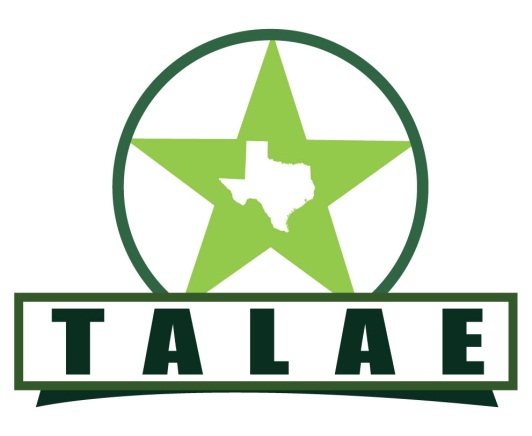 Texas Association for Literacy and Adult Education Membership Application Membership Year: July 1, 2016 – June 30, 2017Please Print Clearly Name  Address City/State/Zip Email Program or Organization	______________________________________________________Annual Dues:Voting Fulltime Member $30.00Voting Part-time Member $10.00Supporting Member – $5.00Student $1.00  Teacher (for Student Membership)   ______________________________AMOUNT ENCLOSEDSignature							Date ______________________________Send Membership Form toTiffany Johnson2200 E. Red RiverVictoria, TX 77901Checks for membership dues payable to TALAE (tax ID# 75-2474850) 